Перечень информационных источников«Моя школа в online» это бесплатная общедоступная платформа, содержащая понятные и проверенные учебные материалы для самостоятельного обучения школьников 1–11-х классов на дому. Материалы разработаны на базе учебников, входящих в федеральный перечень, и соответствуют общеобразовательной программе. Учебные материалы для учеников с 9-го по 11-й класс рассчитаны на базовый и углублённый уровни обучения: базовый – это освоение учебного плана четвёртой четверти и подготовка к обязательным экзаменам, углублённый – подготовка к экзаменам по выбору. Платформа позволяет проходить учебную программу, не имея доступа к высокоскоростному интернету. Необходимые ресурсы могут быть сохранены на устройствах: компьютере, планшете, телефоне. Материалы по всем базовым предметам учебного плана для всех классов будут размещены на платформе поэтапно до 23 апреля. Платформа будет пополняться материалами в понедельник каждой из семи недель четвёртой четверти.«Моя школа в online» это бесплатная общедоступная платформа, содержащая понятные и проверенные учебные материалы для самостоятельного обучения школьников 1–11-х классов на дому. Материалы разработаны на базе учебников, входящих в федеральный перечень, и соответствуют общеобразовательной программе. Учебные материалы для учеников с 9-го по 11-й класс рассчитаны на базовый и углублённый уровни обучения: базовый – это освоение учебного плана четвёртой четверти и подготовка к обязательным экзаменам, углублённый – подготовка к экзаменам по выбору. Платформа позволяет проходить учебную программу, не имея доступа к высокоскоростному интернету. Необходимые ресурсы могут быть сохранены на устройствах: компьютере, планшете, телефоне. Материалы по всем базовым предметам учебного плана для всех классов будут размещены на платформе поэтапно до 23 апреля. Платформа будет пополняться материалами в понедельник каждой из семи недель четвёртой четверти.Оnline-марафон «Домашний час», расписание ежедневно на сайте Министерства просвещения РФОnline-марафон «Домашний час», расписание ежедневно на сайте Министерства просвещения РФМинистерство просвещения рекомендует Дополнительное образованиеМинистерство просвещения рекомендует Дополнительное образование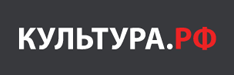 Просветительский проект, посвященный культуре России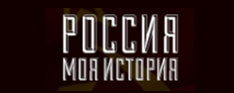 Проект «Россия – Моя история»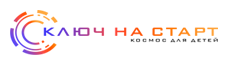 Космос для детей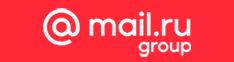 Образовательные сервисы в экосистеме Mail.ru Group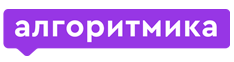 Школа программирования «Алгоритмика»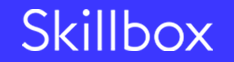 Онлайн-университет Skillbox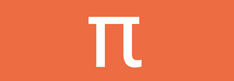 ПостНаука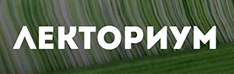 Лекториум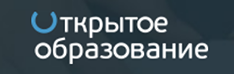 Открытое образование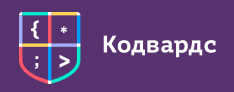 Основы программирования для младших школьников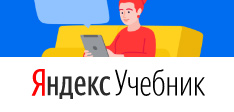 ЯндексУчебник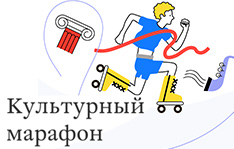 Культурный марафон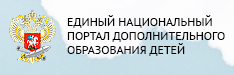 Единый национальный портал дополнительного образования детейКультура России – музеи, театры, литература, кино онлайн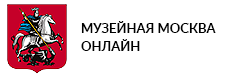 Музейная Москва онлайн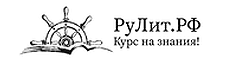 РуЛит.РФ – читаем и слушаем мировую литературу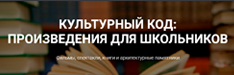 Культурный код: произведения для школьников – кино, литература, музыка, театр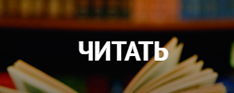 Новости культуры, литературные статьи, электронные книги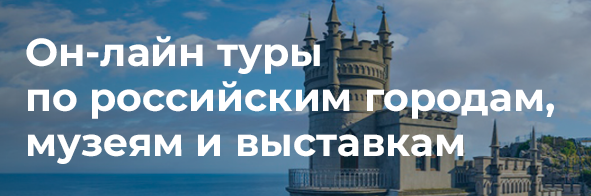 Онлайн-туры по российским городам, музеям, выставкамОнлайн-туры по российским городам, музеям, выставкам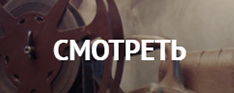 Фильмы, записи музыкальных концертов и театральных постановок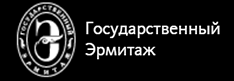 Виртуальный визит в Эрмитаж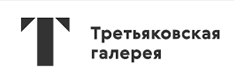 Виртуальные выставки в Третьяковской галерее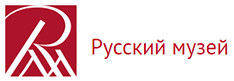 Русский музей в онлайн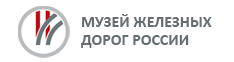 Музей железных дорог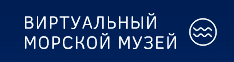 Музей мирового океана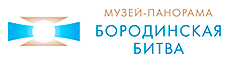 Музей-панорама «Бородинская битва»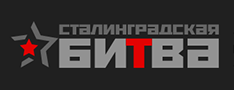 Музей-заповедник «Сталинградская битва»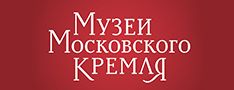 Музеи Московского Кремля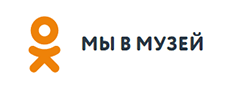 Проект «Мы в музей» – виртуальные выставки и онлайн-экскурсии в российские музеи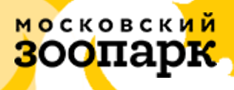 Государственный Московский зоопарк – жизнь животных в режиме онлайн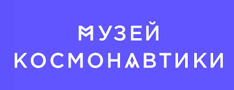 Музей космонавтики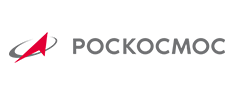 Космическая среда Роскосмоса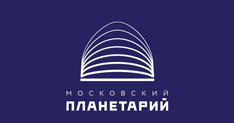 Московский Планетарий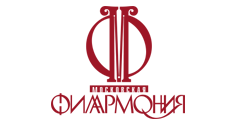 Московская филармония – сказки с оркестром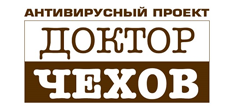 Московский театр современник – проект «Доктор Чехов»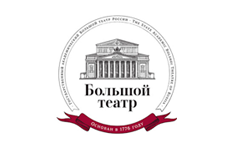 Большой театр – легендарные балеты онлайн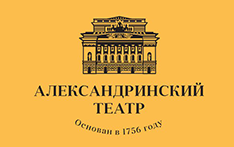 Александринский театр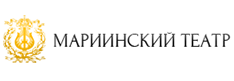 Мариинский театр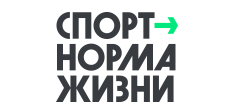 Спорт - норма жизни – онлайн-сервисы и приложения для занятий спортом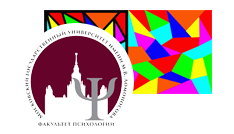 Зрительные иллюзии от МГУ им. М.В. Ломоносова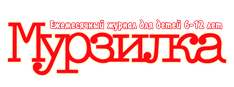 Популярный детский литературно-художественный журнал «Мурзилка»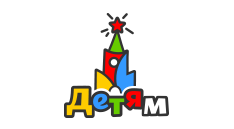 Интерактивный сайт о государственном устройстве России для детей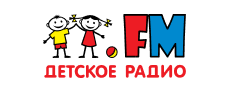 Детское радио – занятия и игры для детей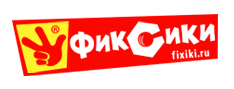 Фиксики